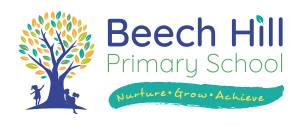 BEECH HILL PRIMARY SCHOOL, Luton, Headteacher:  Mr C Davidson				 		Tel: (01582) 429434Deputy Headteacher: Miss N Carson						Fax: (01582) 487680		 										www.beechhillprimary.comemail: admin@beechhillprimary.com 		  			 PART TIME CLASS TEACHER – KS22.5 DAYS PER WEEK (NEGOTIABLE)MPS 1 £30,000 to MPS 6 £41,333 (FTE)We are seeking a good/outstanding Teacher to work with our dedicated staff, in our thriving school.  You will need to be an enthusiastic and motivated Teacher who is passionate about making a real difference to the lives of our children.Beech Hill Primary School serves a wonderfully diverse, multi-cultural community.  A ‘Good’ school rated by Ofsted in October 2021. We are committed to improving attainment and have designed a curriculum to motivate, challenge and engage our pupils’ in a well-resourced environment.The successful candidate will:Be passionate about making a real difference to the lives of our children.Have high expectations for children’s achievement and behaviour.Demonstrate excellent classroom practice.Be able to build good relationships with children, staff and parents.Create a vibrant classroom environment.In exchange for a dedicated teacher(s), we are proud to offer a:A friendly, supportive Senior Leadership Team.Enthusiastic hardworking staff.Highly motivated children who are well behaved, eager to learn and a delight to teach.Excellent continuing professional development.Applicants for these public-facing posts will need to demonstrate the ability to converse, and provide effective help or advice, fluently in spoken English.Closing date: Monday 8th July 2024 @ 10amInterviews: Monday 15th July 2024Start Date: September 2024Informal visits are warmly encouraged. To arrange this and for further information about the position and how to apply please contact our Personnel Officer, Mary Hull  on 01582 393452 or email mary.hull@beechhillprimary.com.  Applications can be made via www.mynewterm.com.CVs will not be accepted for any posts based in schools. The school is committed to safeguarding and promoting the welfare of children and expects all staff to share this commitment.Applicants must be willing to undergo child protection screening appropriate to the post, including checks with past employers and the Disclosure Barring Service. . If you are shortlisted for this role, or an alternative role, an online name search will be undertaken, as per Keeping Children Safe in Education.